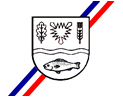 Fragen an: Frau TietgenFragen an: Frau TietgenFragen an: Frau TietgenFragen an: Frau TietgenFragen an: Frau TietgenTel.: 04522/743-214Tel.: 04522/743-214Tel.: 04522/743-214Tel.: 04522/743-214Tel.: 04522/743-214Fax: 04522/743-492Fax: 04522/743-492Fax: 04522/743-492Fax: 04522/743-492Fax: 04522/743-492andrea.tietgen@kreis-ploen.deandrea.tietgen@kreis-ploen.deandrea.tietgen@kreis-ploen.deandrea.tietgen@kreis-ploen.deandrea.tietgen@kreis-ploen.deHaus C, Zimmer 246Haus C, Zimmer 246Haus C, Zimmer 246Haus C, Zimmer 246Haus C, Zimmer 246Kreis PlönKreis PlönKreis PlönKreis PlönDer LandratDer LandratDer LandratDer LandratAmt für Schule und KulturAmt für Schule und KulturAmt für Schule und KulturAmt für Schule und KulturHamburger Str. 17/18Hamburger Str. 17/18Hamburger Str. 17/18Hamburger Str. 17/1824306 Plön24306 Plön24306 Plön24306 PlönAntrag auf Nutzung eines SchulraumesAntrag auf Nutzung eines SchulraumesAntrag auf Nutzung eines SchulraumesAntrag auf Nutzung eines SchulraumesAntrag auf Nutzung eines SchulraumesAntrag auf Nutzung eines SchulraumesAntrag auf Nutzung eines SchulraumesAntrag auf Nutzung eines SchulraumesAntrag auf Nutzung eines SchulraumesAntrag auf Nutzung eines SchulraumesAntrag auf Nutzung eines SchulraumesAntrag auf Nutzung eines SchulraumesAntrag auf Nutzung eines SchulraumesAntrag auf Nutzung eines SchulraumesAntrag auf Nutzung eines SchulraumesAntrag auf Nutzung eines SchulraumesAntrag auf Nutzung eines SchulraumesAntrag auf Nutzung eines SchulraumesAntrag auf Nutzung eines SchulraumesAntrag auf Nutzung eines SchulraumesimFriedrich-Schiller-Gymnasium in PreetzFriedrich-Schiller-Gymnasium in PreetzFriedrich-Schiller-Gymnasium in PreetzFriedrich-Schiller-Gymnasium in PreetzFriedrich-Schiller-Gymnasium in PreetzFriedrich-Schiller-Gymnasium in PreetzFriedrich-Schiller-Gymnasium in PreetzFriedrich-Schiller-Gymnasium in PreetzFriedrich-Schiller-Gymnasium in PreetzGymnasium Schloss PlönGymnasium Schloss PlönGymnasium Schloss PlönGymnasium Schloss PlönGymnasium Schloss PlönGymnasium Schloss PlönHoffmann-von-Fallersleben Schulzentrumin LütjenburgHoffmann-von-Fallersleben Schulzentrumin LütjenburgHoffmann-von-Fallersleben Schulzentrumin LütjenburgHoffmann-von-Fallersleben Schulzentrumin LütjenburgHoffmann-von-Fallersleben Schulzentrumin LütjenburgHoffmann-von-Fallersleben Schulzentrumin LütjenburgHoffmann-von-Fallersleben Schulzentrumin LütjenburgHoffmann-von-Fallersleben Schulzentrumin LütjenburgHoffmann-von-Fallersleben Schulzentrumin LütjenburgHeinrich-Heine-Gymnasium in HeikendorfHeinrich-Heine-Gymnasium in HeikendorfHeinrich-Heine-Gymnasium in HeikendorfHeinrich-Heine-Gymnasium in HeikendorfHeinrich-Heine-Gymnasium in HeikendorfHeinrich-Heine-Gymnasium in HeikendorfNutzer:Nutzer:Nutzer:Nachname, Vorname:Nachname, Vorname:Nachname, Vorname:Straße,  Hausnummer:Straße,  Hausnummer:Straße,  Hausnummer:PLZ, Ort:PLZ, Ort:PLZ, Ort:Telefonnummer:Telefonnummer:Telefonnummer:E-Mailadresse:E-Mailadresse:E-Mailadresse:Art der Veranstaltung:Art der Veranstaltung:Art der Veranstaltung:Nutzungszeitraum:Nutzungszeitraum:Nutzungszeitraum:Dauer der Veranstaltung:Dauer der Veranstaltung:Dauer der Veranstaltung:vonvonbisbisbisUhrUhrGesamtdauerinkl. Auf- und Abbau:Gesamtdauerinkl. Auf- und Abbau:Gesamtdauerinkl. Auf- und Abbau:vonvonbisbisbisUhrUhrTeilnehmerzahl (einschl. Mitwirkende):Teilnehmerzahl (einschl. Mitwirkende):Teilnehmerzahl (einschl. Mitwirkende):Nutzung von:Nutzung von:Nutzung von:KlassenraumKlassenraumKlassenraumFachraumFachraumFachraumFachraumKücheKücheKücheGruppenraumGruppenraumGruppenraumMusiksaalMusiksaalMusiksaalMusiksaalZeichensaalZeichensaalZeichensaalPausenhallePausenhallePausenhalleLaborLaborLaborLaborWerkstattWerkstattWerkstattBenötigte Ausstattung:Benötigte Ausstattung:Benötigte Ausstattung:BeamerBeamerBeamerOverheadprojektor Overheadprojektor Overheadprojektor Overheadprojektor Overheadprojektor Overheadprojektor Overheadprojektor Overheadprojektor Aufbau/Abbau durchAufbau/Abbau durchAufbau/Abbau durchNutzerNutzerNutzerHausmeister 1Hausmeister 1Hausmeister 1Hausmeister 1Hausmeister 1Hausmeister 1Hausmeister 1Hausmeister 1Reinigung erfolgt durchReinigung erfolgt durchReinigung erfolgt durchNutzerNutzerNutzervom Kreis Plön beauftragte Firma 1vom Kreis Plön beauftragte Firma 1vom Kreis Plön beauftragte Firma 1vom Kreis Plön beauftragte Firma 1vom Kreis Plön beauftragte Firma 1vom Kreis Plön beauftragte Firma 1vom Kreis Plön beauftragte Firma 1vom Kreis Plön beauftragte Firma 1Der Ausschank alkoholischer Getränke ist vorgesehenDer Ausschank alkoholischer Getränke ist vorgesehenDer Ausschank alkoholischer Getränke ist vorgesehenDer Ausschank alkoholischer Getränke ist vorgesehenDer Ausschank alkoholischer Getränke ist vorgesehenDer Ausschank alkoholischer Getränke ist vorgesehenDer Ausschank alkoholischer Getränke ist vorgesehenDer Ausschank alkoholischer Getränke ist vorgesehenDer Ausschank alkoholischer Getränke ist vorgesehenJaJaJaJaNeinNeinNein1Die Kosten für den Personaleinsatz bzw. für die Sonderreinigung werden Ihnen nach der Veranstaltung in Rechnung gestellt.1Die Kosten für den Personaleinsatz bzw. für die Sonderreinigung werden Ihnen nach der Veranstaltung in Rechnung gestellt.1Die Kosten für den Personaleinsatz bzw. für die Sonderreinigung werden Ihnen nach der Veranstaltung in Rechnung gestellt.1Die Kosten für den Personaleinsatz bzw. für die Sonderreinigung werden Ihnen nach der Veranstaltung in Rechnung gestellt.1Die Kosten für den Personaleinsatz bzw. für die Sonderreinigung werden Ihnen nach der Veranstaltung in Rechnung gestellt.1Die Kosten für den Personaleinsatz bzw. für die Sonderreinigung werden Ihnen nach der Veranstaltung in Rechnung gestellt.1Die Kosten für den Personaleinsatz bzw. für die Sonderreinigung werden Ihnen nach der Veranstaltung in Rechnung gestellt.1Die Kosten für den Personaleinsatz bzw. für die Sonderreinigung werden Ihnen nach der Veranstaltung in Rechnung gestellt.1Die Kosten für den Personaleinsatz bzw. für die Sonderreinigung werden Ihnen nach der Veranstaltung in Rechnung gestellt.1Die Kosten für den Personaleinsatz bzw. für die Sonderreinigung werden Ihnen nach der Veranstaltung in Rechnung gestellt.1Die Kosten für den Personaleinsatz bzw. für die Sonderreinigung werden Ihnen nach der Veranstaltung in Rechnung gestellt.1Die Kosten für den Personaleinsatz bzw. für die Sonderreinigung werden Ihnen nach der Veranstaltung in Rechnung gestellt.1Die Kosten für den Personaleinsatz bzw. für die Sonderreinigung werden Ihnen nach der Veranstaltung in Rechnung gestellt.1Die Kosten für den Personaleinsatz bzw. für die Sonderreinigung werden Ihnen nach der Veranstaltung in Rechnung gestellt.1Die Kosten für den Personaleinsatz bzw. für die Sonderreinigung werden Ihnen nach der Veranstaltung in Rechnung gestellt.1Die Kosten für den Personaleinsatz bzw. für die Sonderreinigung werden Ihnen nach der Veranstaltung in Rechnung gestellt.1Die Kosten für den Personaleinsatz bzw. für die Sonderreinigung werden Ihnen nach der Veranstaltung in Rechnung gestellt.1Die Kosten für den Personaleinsatz bzw. für die Sonderreinigung werden Ihnen nach der Veranstaltung in Rechnung gestellt.1Die Kosten für den Personaleinsatz bzw. für die Sonderreinigung werden Ihnen nach der Veranstaltung in Rechnung gestellt.1Die Kosten für den Personaleinsatz bzw. für die Sonderreinigung werden Ihnen nach der Veranstaltung in Rechnung gestellt.Die Nutzungssatzung für die Schulliegenschaften des Kreises Plön und die Gebührensatzung für die Nutzung der Schulliegenschaften des Kreises Plön erkenne ich an. Die Hinweise zum Datenschutz nach Art. 13 und 14 Datenschutz-Grundverordnung (DS-GVO) habe ich zur Kenntnis genommen.Die Nutzungssatzung für die Schulliegenschaften des Kreises Plön und die Gebührensatzung für die Nutzung der Schulliegenschaften des Kreises Plön erkenne ich an. Die Hinweise zum Datenschutz nach Art. 13 und 14 Datenschutz-Grundverordnung (DS-GVO) habe ich zur Kenntnis genommen.Die Nutzungssatzung für die Schulliegenschaften des Kreises Plön und die Gebührensatzung für die Nutzung der Schulliegenschaften des Kreises Plön erkenne ich an. Die Hinweise zum Datenschutz nach Art. 13 und 14 Datenschutz-Grundverordnung (DS-GVO) habe ich zur Kenntnis genommen.Die Nutzungssatzung für die Schulliegenschaften des Kreises Plön und die Gebührensatzung für die Nutzung der Schulliegenschaften des Kreises Plön erkenne ich an. Die Hinweise zum Datenschutz nach Art. 13 und 14 Datenschutz-Grundverordnung (DS-GVO) habe ich zur Kenntnis genommen.Die Nutzungssatzung für die Schulliegenschaften des Kreises Plön und die Gebührensatzung für die Nutzung der Schulliegenschaften des Kreises Plön erkenne ich an. Die Hinweise zum Datenschutz nach Art. 13 und 14 Datenschutz-Grundverordnung (DS-GVO) habe ich zur Kenntnis genommen.Die Nutzungssatzung für die Schulliegenschaften des Kreises Plön und die Gebührensatzung für die Nutzung der Schulliegenschaften des Kreises Plön erkenne ich an. Die Hinweise zum Datenschutz nach Art. 13 und 14 Datenschutz-Grundverordnung (DS-GVO) habe ich zur Kenntnis genommen.Die Nutzungssatzung für die Schulliegenschaften des Kreises Plön und die Gebührensatzung für die Nutzung der Schulliegenschaften des Kreises Plön erkenne ich an. Die Hinweise zum Datenschutz nach Art. 13 und 14 Datenschutz-Grundverordnung (DS-GVO) habe ich zur Kenntnis genommen.Die Nutzungssatzung für die Schulliegenschaften des Kreises Plön und die Gebührensatzung für die Nutzung der Schulliegenschaften des Kreises Plön erkenne ich an. Die Hinweise zum Datenschutz nach Art. 13 und 14 Datenschutz-Grundverordnung (DS-GVO) habe ich zur Kenntnis genommen.Die Nutzungssatzung für die Schulliegenschaften des Kreises Plön und die Gebührensatzung für die Nutzung der Schulliegenschaften des Kreises Plön erkenne ich an. Die Hinweise zum Datenschutz nach Art. 13 und 14 Datenschutz-Grundverordnung (DS-GVO) habe ich zur Kenntnis genommen.Die Nutzungssatzung für die Schulliegenschaften des Kreises Plön und die Gebührensatzung für die Nutzung der Schulliegenschaften des Kreises Plön erkenne ich an. Die Hinweise zum Datenschutz nach Art. 13 und 14 Datenschutz-Grundverordnung (DS-GVO) habe ich zur Kenntnis genommen.Die Nutzungssatzung für die Schulliegenschaften des Kreises Plön und die Gebührensatzung für die Nutzung der Schulliegenschaften des Kreises Plön erkenne ich an. Die Hinweise zum Datenschutz nach Art. 13 und 14 Datenschutz-Grundverordnung (DS-GVO) habe ich zur Kenntnis genommen.Die Nutzungssatzung für die Schulliegenschaften des Kreises Plön und die Gebührensatzung für die Nutzung der Schulliegenschaften des Kreises Plön erkenne ich an. Die Hinweise zum Datenschutz nach Art. 13 und 14 Datenschutz-Grundverordnung (DS-GVO) habe ich zur Kenntnis genommen.Die Nutzungssatzung für die Schulliegenschaften des Kreises Plön und die Gebührensatzung für die Nutzung der Schulliegenschaften des Kreises Plön erkenne ich an. Die Hinweise zum Datenschutz nach Art. 13 und 14 Datenschutz-Grundverordnung (DS-GVO) habe ich zur Kenntnis genommen.Die Nutzungssatzung für die Schulliegenschaften des Kreises Plön und die Gebührensatzung für die Nutzung der Schulliegenschaften des Kreises Plön erkenne ich an. Die Hinweise zum Datenschutz nach Art. 13 und 14 Datenschutz-Grundverordnung (DS-GVO) habe ich zur Kenntnis genommen.Die Nutzungssatzung für die Schulliegenschaften des Kreises Plön und die Gebührensatzung für die Nutzung der Schulliegenschaften des Kreises Plön erkenne ich an. Die Hinweise zum Datenschutz nach Art. 13 und 14 Datenschutz-Grundverordnung (DS-GVO) habe ich zur Kenntnis genommen.Die Nutzungssatzung für die Schulliegenschaften des Kreises Plön und die Gebührensatzung für die Nutzung der Schulliegenschaften des Kreises Plön erkenne ich an. Die Hinweise zum Datenschutz nach Art. 13 und 14 Datenschutz-Grundverordnung (DS-GVO) habe ich zur Kenntnis genommen.Die Nutzungssatzung für die Schulliegenschaften des Kreises Plön und die Gebührensatzung für die Nutzung der Schulliegenschaften des Kreises Plön erkenne ich an. Die Hinweise zum Datenschutz nach Art. 13 und 14 Datenschutz-Grundverordnung (DS-GVO) habe ich zur Kenntnis genommen.Die Nutzungssatzung für die Schulliegenschaften des Kreises Plön und die Gebührensatzung für die Nutzung der Schulliegenschaften des Kreises Plön erkenne ich an. Die Hinweise zum Datenschutz nach Art. 13 und 14 Datenschutz-Grundverordnung (DS-GVO) habe ich zur Kenntnis genommen.Die Nutzungssatzung für die Schulliegenschaften des Kreises Plön und die Gebührensatzung für die Nutzung der Schulliegenschaften des Kreises Plön erkenne ich an. Die Hinweise zum Datenschutz nach Art. 13 und 14 Datenschutz-Grundverordnung (DS-GVO) habe ich zur Kenntnis genommen.Die Nutzungssatzung für die Schulliegenschaften des Kreises Plön und die Gebührensatzung für die Nutzung der Schulliegenschaften des Kreises Plön erkenne ich an. Die Hinweise zum Datenschutz nach Art. 13 und 14 Datenschutz-Grundverordnung (DS-GVO) habe ich zur Kenntnis genommen.Ort, DatumOrt, DatumOrt, DatumOrt, DatumOrt, DatumOrt, DatumOrt, DatumUnterschriftUnterschriftUnterschriftUnterschriftUnterschriftUnterschriftUnterschriftUnterschriftUnterschriftUnterschrift